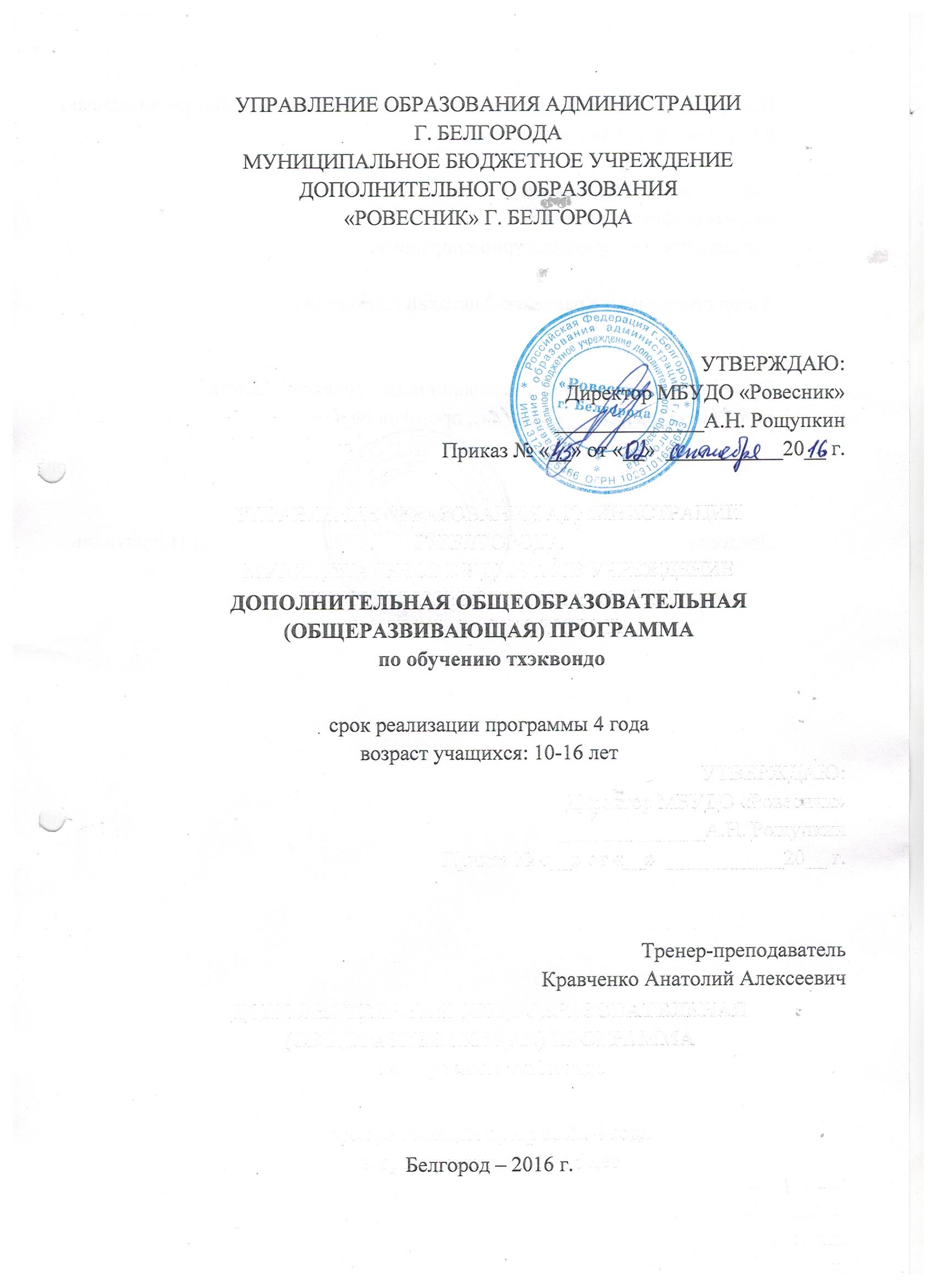 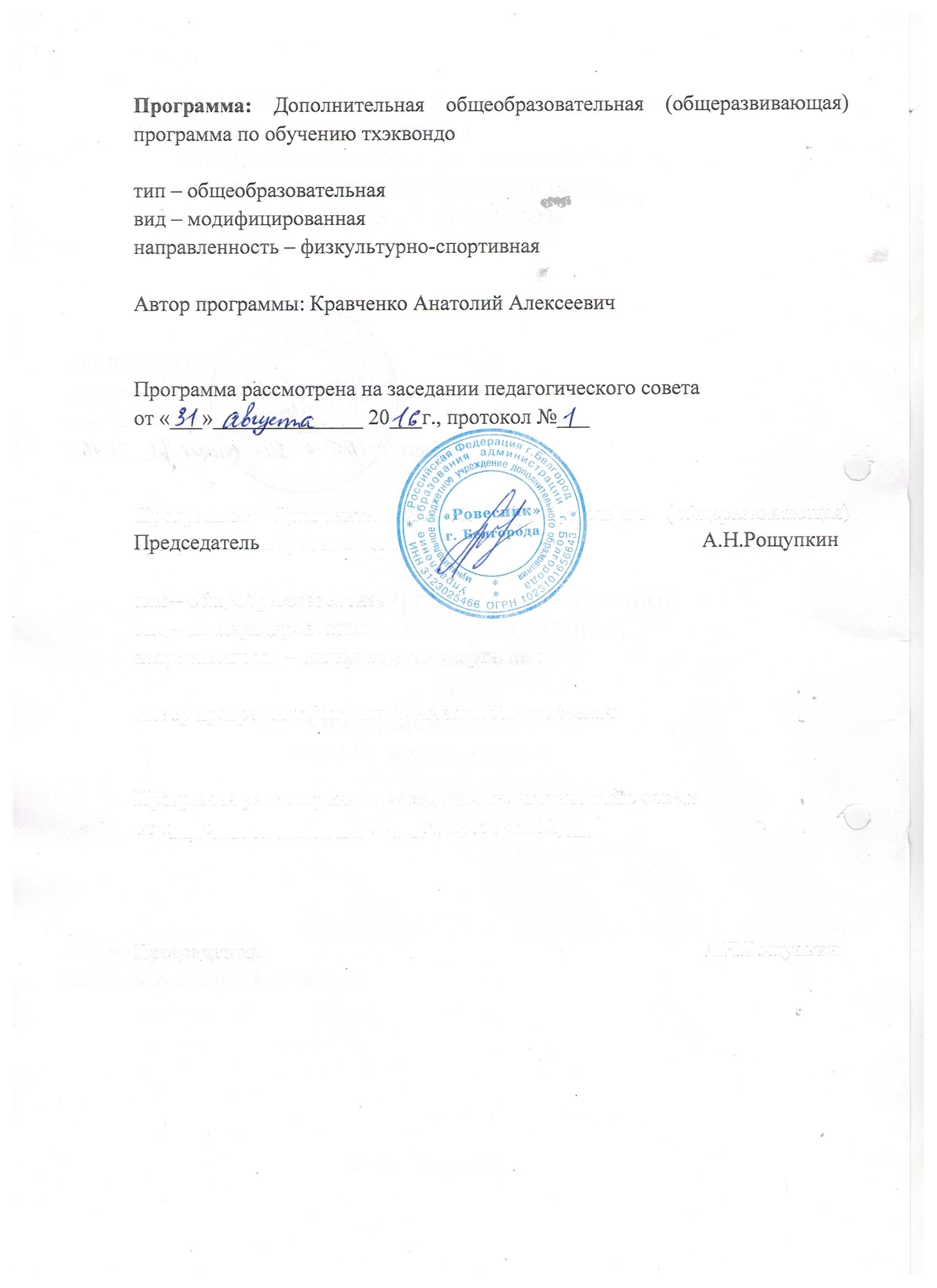 ПОЯСНИТЕЛЬНАЯ ЗАПИСКАПрограмма составлена на основе Федерального стандарта спортивной подготовки по тхэквондо  (утв. приказом Министерства спорта РФ от 18 февраля 2013 г. № 62).Программа охватывает комплекс параметров подготовки начинающих тхэквондистов к переходу в группы учебно-тренировочной подготовки. Предусматривается последовательность и непрерывность многолетнего процесса подготовки тхэквондистов, преемственность в решении задач укрепления здоровья спортсменов, воспитания стойкого интереса к занятиям спортом, создания предпосылок для достижения высоких спортивных результатов.Данная программа по обучению тхэквондо является модифицированной и относится к физкультурно-спортивной направленности. Программа по обучению тхэквондо составлена на основе авторской программы Левашова А.В. Тхэквондо – обучение спортивным единоборствам /А.В. Левашов  // Дополнительные образовательные программы. – 2011. - № 3 с.43-55.Новизна программы заключается в том, что в процессе обучения тхэквондо лежат дидактические принципы педагогики: сознательность и активность, наглядность, систематичность, доступность и прочность освоения знаний. Учащиеся приобретают углубленные знания в данном виде спорта, потому что соблюдаются правила «от известного к неизвестному» и «от простого к сложному», ориентирующие выбор и планирование учебного содержания в логике поэтапного его освоения, перевода учебных знаний в практические навыки и умения, в том числе и в самостоятельной деятельности.Актуальность программы заключается в том, что тхэквондо как вид спорта  с каждым годом становится все более популярным в нашей стране. Тхэквондо представляет собой спортивное единоборство, обусловленное точными правилами. Система разнообразных упражнений, используемых в обучении и тренировке, обеспечивает специальную тренированность тхэквондиста и содействует его всестороннему физическому развитию, воспитывает волевые качества, мотивирует на достижение успеха.Педагогическая целесообразность программы по обучению тхэквондо в том, что она носит практико-ориентированный характер, направлена на овладение обучающимися основными приемами и техникой тхэквондо.  В результате освоения тхэквондо учащиеся  физически развиты: развито внимание, усидчивость, наглядно-образное мышление, гибкость, ловкость. 	Цель программы: всестороннее совершенствование общих физических качеств в единстве с воспитанием личности посредством обучения тхэквондо. В процессе достижения поставленной цели необходимо решить следующие задачи:образовательные: •	привлечение максимального числа детей и подростков к занятиям тхэквондо;•	организация учебно-тренировочного процесса с использованием передовых педагогических технологий;•	совершенствование жизненно важных навыков и умений в ходьбе, беге, прыжках, лазании, метании;•	развитие основных физических качеств: силы, быстроты, выносливости, координации движений и гибкости;•	совершенствование технико-тактического арсенала и приобретение соревновательного опыта с целью повышения спортивных результатов;•	профессиональная ориентация учащихся.развивающие:•	приобретение навыков использования специализированного инвентаря и экипировки;•	приобретение соревновательного опыта с целью повышения спортивных результатов;•	формирование потребности в занятиях спортом и ведении здорового образа жизни.воспитательные:•	воспитание специальных психических качеств;•	гармоничное развитие волевых и морально-этических качеств личности.здоровьесберегающие:•	укрепление здоровья, дальнейшее развитие физических качеств, функциональной подготовленности.Основные  педагогические принципы:- доступность;- прочность знаний, умений и навыков;- использование на занятиях наглядности, технических средств;- связь с жизнью;- использование межпредметных связей (биология, анатомия, математика).	Основные средства тренировочных воздействий:- общеразвивающие упражнения;- подвижные игры и игровые упражнения;- элементы акробатики (кувырки, кульбиты, повороты, т.д.);- всевозможные прыжки и прыжковые упражнения;- метания лёгких снарядов (теннисные и набивные мячи);- спортивно-силовые упражнения (в виде комплексов тренировочных заданий).Срок реализации программы: 4 года.Возраст учащихся: 10-16 лет.Режим работы 1 года обучения: 3 раза в неделю по 2 академических часа.Режим работы 2 года обучения: 4 раза в неделю по 2 академических часа.Режим работы 3 года обучения: 3 раза в неделю по 2 академических часа.Режим работы 4 года обучения: 3 раза в неделю по 2 академических часа.Ожидаемые результаты и способы их проверки:	В результате обучения по дополнительной образовательной программе по обучению тхэквондо учащиеся должны:Способы проверки:- соревнования;- контрольные задания;- сдача нормативов;- спортивно-силовые упражнения (в виде комплексов тренировочных заданий)	По окончанию изучения программы по обучению тхэквондо у учащихся должны быть сформированы нижеперечисленные компетенции:	Личностные: осмысленное и ответственное отношение к собственной телесности; нравственно-этическая ориентация.	Регулятивные: самоопределение в здоровом образе жизни; способность к самостоятельным проектным действиям;   саморегуляция.	Познавательные: понимание общечеловеческих ценностей физической культуры; опыт восприятия картины мира; умение работать с инструкциями.	Коммуникативные: способность и готовность сотрудничать; контроль, коррекция и оценка действий партнера.	Формы подведения итогов реализации дополнительной общеобразовательной (общеразвивающей) программы: мониторинг, сдача контрольных нормативов, соревнования.Качество усвоения учебного материала (ЗУН) отслеживается путём мониторинга и сдачи контрольных нормативов.Мониторинг проводится путем наблюдения при выполнении самостоятельной работы.Контрольные нормативы для групп спортивно-оздоровительной техники первого  года обучения:Контрольные нормативы для групп начальной  подготовки второго   года обучения:Контрольные нормативы для групп начальной  подготовки третьего   года обучения:Контрольные испытания для обучающихся четвертого года обучения:Учебный планУчебно-тематический план первого  года обученияСодержание программы первого года обучения.Раздел 1. Основы теоретической подготовкиТеория. Инструкции по технике безопасности. История  возникновения тхэквондо в России. Гигиена спортсмена, анатомо-физиологическое строение человека. Дневник самоконтроля. Правила тхэквондо, правила соревнований и судейства. Инструкторская практика. Спортивная терминология, судейская терминология и жесты. Режим, значение режима спортсменов в период тренировок и при участии в соревнованиях.Тип: Занятие сообщения (изучения) новых знаний.Форма: беседа.Раздел 2. Общая физическая подготовка. Практика: Формирование устойчивого интереса к занятиям спортом, широкого круга двигательных умений и навыков.  Становление принципов здорового образа жизни, основанного на занятиях физической культурой и спортом. Развитие физических качеств. Освоение основ техники тхэквондо. Техника безопасного использования оборудования и инвентаря.Тип:Занятие применения знаний, умений, навыков.Форма: практические тренировки.Раздел 3. Специальная физическая подготовка.Практика: Основные методики  тренировки в тхэквондо. Овладение основными разделами техники тхэквондо: техника разминки, удары в атакующих действиях, удары в контратакующих действиях, техника работы в клинче. Развитие специальных физических качеств: скорость приёмов, перемещений, уходов, уклонов, т.д.  Отработка упражнений для развития гибкости, силовой выносливости,  укрепления суставов, упражнений с отягощением, специальных имитационных упражнений, т.д. Развитие морально-волевых качеств.Тип:Занятие применения знаний, умений, навыков.Форма: практические тренировки.Раздел 4. Техническая подготовка.Практика: Совершенствование общих и специальных координационных способностей. Расширение двигательного опыта. Ознакомление, усвоение на уровне двигательного умения и двигательного навыка оптимального объема общеподготовительных и специально-подготовительных упражнений. Основы базовой техники: основные стойки, защитные и атакующие действия ногами и руками, стэпы. Тип:Комбинированное занятие.Форма: практические тренировки.Раздел 5. Тактическая подготовкаПрактика: отработка действий тактической направленности: подготовительные, наступательные и оборонительные. Формирование индивидуального технико-тактического арсенала и достижение высокой эффективности его применения.  Тип: Занятие применения знаний, умений, навыков.Форма: практические тренировки.Раздел 6. Специальные подготовительные упражнения.Практика: Отработка специальных подготовительных упражнений на развитие силы тхэквондиста: общеразвивающие силовые упражнения на гимнастических снарядах и без них, упражнения с отягощением, в сопротивлении с партнёром, т.д. Специально-подготовительные упражнения: изучение базовой стойки, ударной техники руками, простых технических действий ногами, степов и перемещений, сложной ударной техники, защитных действий руками, провоцирование и входы в атаку и контратаку, удержание площадки, развитие морально-волевых действий.Тип: Занятие формирования умений и навыков.Форма: практические тренировки.Раздел 7. Соревновательная практика.Практика:  Содержание и организация системы соревновательной практики спортсменов-тхэквондистов. Тип: Занятие закрепления и развития знаний, умений, навыков.Форма: участие в соревнованиях разных уровней.Раздел 8. Выполнение контрольных нормативов.Практика: Совершенствование спортивного мастерства. Выполнение нормативов. Контроль за состоянием спортивной подготовленности.Тип:Занятие применения знаний, умений, навыков.Форма:  проверка усвоения техники тхэквондо.Раздел 9. Медицинское обследование.Практика: Показания и противопоказания к занятиям спортом. Медицинские и восстановительные мероприятия.Тип:Комбинированное занятие.Форма: обследования на базе поликлиник, физдиспансеров.Практический материалОбщая физическая подготовка:- прыжки, бег, метания;- строевые упражнения на месте, в движении, в перестроении;- прикладные упражнения;- упражнения с теннисным мячом, метания теннисного мяча, ловля мяча при бросках в парах;- упражнения с набивным мячом (вес от 1 до 3 кг.);- упражнения с отягощением ( гантели от 0,5 кг., блины от штанги до 5 кг.);- упражнения на гимнастических снарядах (турник, брусья);- акробатические упражнения; кувырки, перевороты, падения, стойки на руках;- упражнения для укрепления шеи, кистей, спины, пресса;- упражнения в самостраховке и страховке партнёра;- подвижные и развивающие игры, эстафеты;- упражнения на гибкость и расслабление мышц, растягивание мышц, связок и сухожилий;- силовые упражнения;- упражнения в парах.	2. Упражнения для развития ловкости:- прыжки в длину с места, многоскоки, тройной прыжок на заданное расстояние;- прыжки вверх на заданную высоту;- разнообразные упражнения на гимнастической скамейке;- прохождение отрезков разной длины с закрытыми глазами после неоднократных вращений вокруг себя;- кувырки вперёд, назад, через левое, правое плечо;- стойка на лопатках, на руках, переход со стойки на руках в положение мостик;- страховка при падении на левый, правый бок, назад, вперёд;- упражнения с мячами и предметами различного веса и конфигурации;- ловля предметов при бросках в парах;- подвижные игры и эстафеты.	3. Упражнения для развития быстроты:- подвижные игры, спортивные игры по упрощённым правилам;- эстафеты;- бег с гандикапом (фора, преимущество);- имитация движений руками или  ногами с максимальной или вариативной частотой и из разных исходных позиций (сидя,  лёжа, стоя);- бег с максимальной или  вариативной частотой движений; бег с ускорением; выполнение циклических упражнений со старта без команды или по команде стартёра;- бег с вариативной скоростью в пределах индивидуального максимума в конкретном упражнении.	4. Упражнения с резким изменением темпа, длины шага и направления движения:- скоростные упражнения в облегчённых и осложнённых условиях;- скоростные упражнения с применением дополнительных предметов;- выполнение скоростных циклических упражнений с применением звуколидеров темпа движения;- скоростно-силовые упражнения.	5. Упражнения на развитие силы:- упражнения на перекладине;- упражнения на брусьях;-упражнения с лёгким отягощением;-упражнения с массой собственного тела (отжимания от пола);-упражнения с сопротивлением партнёра.	6. Упражнения на развитие выносливости:- кроссовый бег;- лыжи;- плавание;- спортивные игры.	7. Специальная физическая подготовка:- специальная гибкость – направленное развитие суставов, связок, мышц и сухожилий, необходимых для выполнения соревновательной техники и спортивной специализации;- специальная ловкость – выработка умений и навыков, связанных с выполнением специфических технических движений;- специальная быстрота – локальное развитие основных групп мышц, влияющих на технику избранного вида спорта.Учебно-тематический план второго года обученияСодержание программы второго года обучения.Раздел 1. Основы теоретической подготовкиТеория. Инструкции по технике безопасности. История  возникновения тхэквондо в России. Гигиена спортсмена, анатомо-физиологическое строение человека. Дневник самоконтроля. Правила тхэквондо, правила соревнований и судейства. Инструкторская практика. Спортивная терминология, судейская терминология и жесты. Режим, значение режима спортсменов в период тренировок и при участии в соревнованиях.Тип: Занятие сообщения (изучения) новых знаний.Форма: беседа.Раздел 2. Общая физическая подготовка. Практика: Формирование устойчивого интереса к занятиям спортом, широкого круга двигательных умений и навыков.  Становление принципов здорового образа жизни, основанного на занятиях физической культурой и спортом. Развитие физических качеств. Освоение основ техники тхэквондо. Техника безопасного использования оборудования и инвентаря.Тип:Занятие формирования умений и навыков.Форма: практические тренировки.Раздел 3. Специальная физическая подготовка.Практика: Основные методики  тренировки в тхэквондо. Овладение основными разделами техники тхэквондо: техника разминки, удары в атакующих действиях, удары в контратакующих действиях, техника работы в клинче. Развитие специальных физических качеств: скорость приёмов, перемещений, уходов, уклонов, т.д.  Отработка упражнений для развития гибкости, силовой выносливости,  укрепления суставов, упражнений с отягощением, специальных имитационных упражнений, т.д. Развитие морально-волевых качеств.Тип:Занятие обобщения и систематизации знаний, умений.Форма: практические тренировки.Раздел 4. Техническая подготовка.Практика: Совершенствование общих и специальных координационных способностей. Расширение двигательного опыта. Ознакомление, усвоение на уровне двигательного умения и двигательного навыка оптимального объема общеподготовительных и специально-подготовительных упражнений. Основы базовой техники: основные стойки, защитные и атакующие действия ногами и руками, стэпы. Тип:Занятие применения знаний, умений, навыков.Форма: практические тренировки.Раздел 5. Тактическая подготовкаПрактика:Отработка действий тактической направленности: подготовительные, наступательные и оборонительные. Формирование индивидуального технико-тактического арсенала и достижение высокой эффективности его применения.  Тип:Занятие формирования умений и навыков.Форма: практические тренировки.Раздел 6. Специальные подготовительные упражнения.Практика: Отработка специальных подготовительных упражнений на развитие силы тхэквондиста: общеразвивающие силовые упражнения на гимнастических снарядах и без них, упражнения с отягощением, в сопротивлении с партнёром, т.д. Специально-подготовительные упражнения: изучение базовой стойки, ударной техники руками, простых технических действий ногами, степов и перемещений, сложной ударной техники, защитных действий руками, провоцирование и входы в атаку и контратаку, удержание площадки, развитие морально-волевых действий.Тип:Занятие формирования умений и навыков.Форма: практические тренировки.Раздел 7. Соревновательная практика.Практика:  Содержание и организация системы соревновательной практики спортсменов-тхэквондистов. Тип:Занятие применения знаний, умений, навыков.Форма: участие в соревнованиях разных уровней.Раздел 8. Выполнение контрольных нормативов.Практика: Совершенствование спортивного мастерства. Выполнение нормативов. Контроль за состоянием спортивной подготовленности.Тип:Комбинированное занятие.Форма:  Проверка усвоения техники тхэквондо.Раздел 9. Медицинское обследование.Практика: Показания и противопоказания к занятиям спортом. Медицинские и восстановительные мероприятия.Тип:Контрольное занятие.Форма:обследования на базе поликлиник, физдиспансеров.Практический материалОбщая физическая подготовка:- упражнения на гибкость;- силовые упражнения;- упражнения на расслабление мышц, на растягивание мышц, связок и сухожилий;- упражнения в парах.	2. Упражнения для развития ловкости:- прыжки в длину с места, многоскоки, тройной прыжок на заданное расстояние;- прыжки вверх на заданную высоту;- стойки на одной ноге;- упражнения на гимнастической скамейке;- игры, эстафеты, полосы препятствий;- кувырки вперёд, назад, через левое плечо, правое;- колесо через левое плечо, правое;- стойка на лопатках, на руках у опоры;- вставание со стойки на руках в положение мостик;- страховка при падении на левый, правый бок, назад, вперёд;- упражнения с мячами и предметами различного веса и конфигурации;- ловля предметов при бросках в парах;- упражнения с набивным мячом;- упражнения на гимнастических снарядах;- футбол, регби, настольный теннис, бадминтон;- подвижные игры и эстафеты.	3.  Упражнения для развития быстроты:- подвижные игры, спортивные игры по упрощённым правилам;- эстафеты;- бег с гандикапом;- имитация движений руками или ногами с максимальной или вариативной частотой и из разных исходных положений;- бег с максимальной или вариативной частотой движений, бег с ускорением, выполнение циклических упражнений со старта;- бег с вариативной скоростью;- езда на велосипеде по волнообразной поверхности;- скоростные упражнения;- скоростно-силовые упражнения.	4. Упражнения на развитие быстроты реакции:- упражнения на концентрацию внимания;- упражнения на расслабление и умеренное растягивание мышц.	5. Упражнения на развитие силы:- упражнения на перекладине;- упражнения на брусьях	7. Специальная физическая подготовка:- специальная гибкость – направленное развитие суставов, связок, мышц и сухожилий, необходимых для выполнения соревновательной техники и спортивной специализации;- специальная ловкость – выработка умений и навыков, связанных с выполнением специфических технических движений;- специальная быстрота – локальное развитие основных групп мышц, влияющих на технику избранного вида спорта.	8. Тактическая подготовка:- организация занимающихся без партнёра на месте, в движении;- выполнение приёма по заданию тренера;- методические приёмы обучения основам техники тхэквондо;- изучение базовых стоек;- из базовых стоек выполнение движений защиты и атаки;- упражнения в базовых стойках;- выполнение базовой программной техники;- различные дистанции;- методические приёмы обучения технике захватов, ударов, защит и контратак;- обучение технике захвата на месте;- обучение ударам в движении;- обучение приёмам защиты в движении;- сдача нормативов; соревнования.Учебно-тематический план третьего года обученияСодержание программы третьего года обучения.Раздел 1. Основы теоретической подготовкиТеория. Инструкции по технике безопасности. История  возникновения тхэквондо в России. Гигиена спортсмена, анатомо-физиологическое строение человека. Дневник самоконтроля. Правила тхэквондо, правила соревнований и судейства. Инструкторская практика. Спортивная терминология, судейская терминология и жесты. Режим, значение режима спортсменов в период тренировок и при участии в соревнованиях.Тип: Занятие сообщения (изучения) новых знаний.Форма: беседа.Раздел 2. Общая физическая подготовка. Практика: Формирование устойчивого интереса к занятиям спортом, широкого круга двигательных умений и навыков.  Становление принципов здорового образа жизни, основанного на занятиях физической культурой и спортом. Развитие физических качеств. Тип:Занятие обобщения и систематизации знаний, умений.Форма: практические тренировки.Раздел 3. Специальная физическая подготовка.Практика: Основные методики  тренировки в тхэквондо. Овладение основными разделами техники тхэквондо: техника разминки, удары в атакующих действиях, удары в контратакующих действиях, техника работы в клинче. Развитие специальных физических качеств: скорость приёмов, перемещений, уходов, уклонов, т.д.  Отработка упражнений для развития гибкости, силовой выносливости,  укрепления суставов, упражнений с отягощением, специальных имитационных упражнений, т.д. Развитие морально-волевых качеств.Тип:Занятие обобщения и систематизации знаний, умений.Форма: практические тренировки.Раздел 4. Техническая подготовка.Практика: Совершенствование общих и специальных координационных способностей. Расширение двигательного опыта. Ознакомление, усвоение на уровне двигательного умения и двигательного навыка оптимального объема общеподготовительных и специально-подготовительных упражнений. Тип:Занятие формирования умений и навыков.Форма: практические тренировки.Раздел 5. Тактическая подготовкаПрактика:Отработка действий тактической направленности: подготовительные, наступательные и оборонительные. Тип:Занятие формирования умений и навыков.Форма: практические тренировки.Раздел 6. Специальные подготовительные упражнения.Практика: Отработка специальных подготовительных упражнений на развитие силы тхэквондиста: общеразвивающие силовые упражнения на гимнастических снарядах и без них, упражнения с отягощением, в сопротивлении с партнёром, т.д. Специально-подготовительные упражнения: изучение базовой стойки, ударной техники руками, простых технических действий ногами, степов и перемещений, сложной ударной техники, защитных действий руками, провоцирование и входы в атаку и контратаку, удержание площадки, развитие морально-волевых действий.Тип:Занятие формирования умений и навыков.Форма: практические тренировки.Раздел 7. Соревновательная практика.Практика:  Содержание и организация системы соревновательной практики спортсменов-тхэквондистов. Тип:Комбинированное занятие.Форма: участие в соревнованиях разных уровней.Раздел 8. Выполнение контрольных нормативов.Практика: Совершенствование спортивного мастерства. Выполнение нормативов. Контроль за состоянием спортивной подготовленности.Тип:Комбинированное занятие.Форма:  Проверка усвоения техники тхэквондо.Раздел 9. Медицинское обследование.Практика: Показания и противопоказания к занятиям спортом. Медицинские и восстановительные мероприятия.Тип:Контрольное занятие.Форма:обследования на базе поликлиник, физдиспансеров.Учебно-тематический план четвертого года обученияСодержание учебного материала 4 год обученияТеоретический учебный материал:Физическая культура и спорт в России.Физическая культура и спорт является одним из наиболее важных факторов укрепления и сохранения здоровья. Современное общество заинтересованно сохранить и улучшить физическое и психическое здоровье человека, повысить его интеллектуальный потенциал. Понимание того, что будущее любой страны определяется здоровьем членов общества, привело к усилению роли физической культуры и спорта в деятельности по укреплению государства и общества и активному использованию физической культуры и спорта в поддержании и укреплении здоровья населения. Основные понятия:физическая культура, физическое воспитание, спорт, физическое развитие, физическое совершенство, физическая и функциональная подготовленность, двигательная активность, профессиональная направленность физического воспитанияКраткий обзор развития тхэквондо.Тхэквондо - это боевое искусство без использования оружия. Его родиной является Корея. Дословный перевод с корейского означает «путь, проделанный голыми ногами и руками». Причем ногам отводится особая роль, они более активно задействованы в блоках и ударах, чем руки. Правила соревнованийК соревнованиям допускаются спортсмены, прошедшие подготовку по спарринговой технике в течение не менее трёх месяцев. Спортсмены разбиваются на весовые и возрастные категории: мальчики и девочки (9-Ю, 11-12 лет), юноши и Девушки (13-14 лет), юниоры (15-17 лет), взрослые (с 18 лет и старше). Возраст участников соревнований определяется годом рождения. Закаждое результативное действие в корпус спортсмену дается одно результативное очко, в голову - 3 очка. Положительные очки присуждают боковые судьи за сильный удар ногой в жилет или в голову, а так же за сильный удар рукой в жилет. Рефери начисляет штрафные очки. Спортсмен дисквалифицируется при наборе четырёх штрафных очков.Кёнго - предупреждение (0,5 балла) даётся за: толчок, обхват, захват соперника;удар в пах, ниже пояса, рукой в лицо, коленом; поворот спиной к сопернику;имитация травмы, излишнюю эмоциональность, некорректное поведение, прочие нарушения.Камджём - штрафное очко (1 балл) даётся за: сильный удар рукой в лицо; бросок; выход за ограничительную линию (12*12 метров); атака упавшего партнёра; некорректное поведение; атака после остановки поединка; удар головой.Длительность поединков: три раунда по три минуты с перерывом одна минута, для детей до 14 лет - три раунда по две минуты с перерывом тридцать секунд (возможно сокращение до двухраундов).Анатомо-физиологические особенности организма человека.Физическое воспитание изменяет организм человека, причем изменения затрагивают, иногда очень глубоко, и строение организма и его функциональные отправления. Очень важны точные представления о механизмах, по которым протекают функциональные изменения в организме. В изучении жизнедеятельности организма человека основную роль играют биологические науки – анатомия, физиология, гигиена.Анатомия изучает форму и строение организмов, составляющих их клеток, органов и систем; объясняет каким образом то или иное строение обеспечивает особенности жизнедеятельности организма в целом и функциональные отправления отдельных анатомических (морфологических) структур.Физиология устанавливает закономерности функционирования живых систем, изучает взаимосвязи и особенности жизнедеятельности в разных условиях окружающей среды и при изменении внутренней среды организма.Основы знаний по гигиене и спортивный контроль.Выполнение правил личной гигиены имеетважное значение для укрепления здоровья и повышения работоспособности тхэквондиста.Психологическая подготовка.Под психологической подготовкой спортсмена тренеры, как правило, подразумевают воспитание в нем способности противостоять таким чувствам, как страх перед противником, неуверенность в победе (фрустрация) и, наоборот, необоснованная уверенность в себе, приводящая к несерьезнойтехнической и физической подготовке.Основы спортивной тренировкиТренировка тхэквондиста – это специализированный процесс всестороннего физического воспитания, направленный на достижение высоких спортивных результатов.Развитие у спортсменов таких качеств  как: быстрота, координация, выносливость, сила, мастерство. Тактическая подготовка.Тактика поединка в тхэквондо — искусство применения технических средств с учетом индивидуальных технико-тактических, морально-волевых и физических возможностей в бою с разными по стилю и манере противниками. В тактике тхэквондиста проявляются не только уровень его техники, физической и психологической подготовленности, но и главные черты характера. Тактическое мастерство проявляется в способности нейтрализовать сильные стороны противника, использовать его слабые стороны и одновременно с этим в умении применять индивидуальную манеру боя. Атака, контратака, оборонительные действия, планирование боя.Инструкторская и судейская практика.Инструкторская и судейская практики проводятся на занятиях и вне занятий. Все занимающиеся должны освоить некоторые навыки учебной работы и навыки судейства соревнований. По учебной работе необходимо последовательно освоить следующие навыки:- Овладеть терминологией тхэквондо и применять ее в занятиях.- Уметь построить группу и подать основные команды на месте и в движении.- Уметь составить конспект и провести разминку в группе.- Уметь определить и исправить ошибку в выполнении техники.- Провести тренировочное занятие в младших группах под наблюдением тренера.- Уметь самостоятельно составить план тренировки. Вести дневниксамоконтроля. - Проводить анализ тренировочных и соревновательных нагрузок.Практические занятия:Общая и специальная физическая подготовка.Совершенствование приобретенных на занятиях умений и навыков. Упражнения на развитие быстроты, ловкости, координации движений, выносливости. Практические занятия. Выполнение упражнений в соответствии с планами подготовки. Основы техники Пхумсе. Методические приемы обучения защиты ударов и контрударов.Технико-тактическая подготовка. Обучение технике и тактике передвижения в стойках, прямых ударов, боковых ударов и ударов с разворота . Бой с тенью в парах, на снарядах, в условном, вольном боях. Защита в движении вперед, назад, боком. Изучение и усвоение сложной техники в Пхумсе , ударов и т.д.Оборудование и инвентарь: боксерские мешки; протекторы, шлемы;боксерские лапы; лапы-ракетки; макивара; скакалки; набивные мячи, баскетбольные мячи, волейбольные мячи.МЕТОДИЧЕСКОЕ ОБЕСПЕЧЕНИЕ ПРОГРАММЫПрограмма предлагает инновационные формы организации занятий, эффективные методы образовательно – воспитательной деятельности работы с детьми: беседы – показ, беседа – обсуждение,  ситуационно – ролевые игры, игры – путешествия, конкурсы, викторины, самостоятельная работа, соревнования, заочные экскурсии.Основные этапы занятий по программе:- организационный момент;- проверка домашнего задания;- раздача рабочего материала;- работа над новыми упражнениями;- индивидуальное консультирование;- устранение ошибок по ходу выполнения работ;- оценка проделанной работы;- домашнее задание.Все задания располагаются в порядке возрастающей трудности с учетом возраста учащихся. Освоение темы начинается с формирования элементарных учебных умений и навыков. На занятиях дети делают различные упражнения, объясняющие выполнение наиболее сложных приемов, а также последовательность выполнения каждого удара.Каждое занятие заканчивается подведением итогов работы. Программа предполагает коллективные и индивидуальные задания. В процессе занятий развиваются такие способности как память, наблюдательность, воспитывается устойчивое внимание, умение ориентироваться в любых условиях спортивной борьбы, правильно оценивать свои силы и силы соперника, творчески решать тактические задачи и тщательно анализировать ошибки в процессе занятий и соревнований.Факторы скорейшего и правильного овладения техникой и тактикой тхэквондо заключаются в систематичности и последовательности обучения.Воспитание волевых качеств – одно из важнейших задач в деятельности тренера. Волевые качества формируются у учащихся в процессе сознательного преодоления трудностей объективного и субъективного характера. Основными задачами психологической подготовки является привитие устойчивого интереса к занятиям спортом, формирование установки на тренировочную деятельность. К числу главных методов психологической подготовки относятся беседы, педагогическое внушение, методы моделирования соревновательной ситуации через игру. Основу программы составляет развитие общих и специальных физических качеств.Техническое оснащение:-	Лапы-	Хлопушки-	Протектор-	Шлем-	Щитки-	Перчатки-	Бандаж-	КапаУчебно – дидактический материал: просмотр фильмов, демонстрация соревнований.ЛИТЕРАТУРАдля педагогов:1.	Матвеев Л.П. «Планирование и построение спортивной тренировки», 2004г.2.	Матвеев Л.П. «Теория и методика физической культуры», 2001г.3.	Эпов О.Г. «Инновационные технологии в спортивных единоборствах», 2004г.4.	Гил К. «Основы тхэквондо», 2002г.5.	Ким Сэ Хетт «Техника ударов в тхэквондо и ее эффективность», 1993г.6.	Пьяных Т. В. «Добрая дорога к здоровью»7.	Назаренко Л.Д. «Физиология физического воспитания» 2000г.8. 	Грецов А.Г. «Лучшие упражнения для сплочения команды», 2009 г.9.	Качаткин В.М. Физическое воспитание в начальной школе – М., 1983 г.10. 	Нельсон А., Кокконен Ю. «Анатомия упражнений на растяжку», 2008 г.для обучающихся:Бобров Г.А. Гимнастика в школе – М., 1978Жуков М.Н. «Подвижные игры», 2006 г.Мейксон Г.Б. Шаукин В.Н. Самостоятельные занятия учащихся по физической культуре – М., 1986г.Луковицкий К.К. Первая медицинская помощь – М., 1996знатьуметьзначении физической культуры и спорта для подготовки к труду и защите Родиныстроение организма человека, личной гигиене и закаливании, режиме дня и основах самоконтроля  технике безопасностиправилах поведения в спортивном залезарождении тхэквондо технике тхэквондо специальной амуниции, инвентаре и оборудовании зала тактике, задачах тактической подготовки, структуре тактических действий тхэквондистабоевых дистанцияхправилах проведения соревнований по тхэквондо (ВТФ)значении регулярных медицинских осмотроввлиянии вредных привычек на организм занимающихсявыполнять разминку, комплексы корригирующей гимнастики, комплексы упражнений утренней зарядкивести дневник спортсмена составлять комплексы упражнений по общей физической подготовке, а также по обучению передвижениямвыполнять упражнения специальной физической подготовкивыполнять строевые упражнения составлять комплексы упражнений по физической, технической и тактической подготовкеиграть в спортивные и подвижные игры направленные на развитие силы, скорости, ловкости, выносливостивыполнять акробатические и легкоатлетические возрастных особенностей и подготовкивыбирать наиболее удобное место для атаки и защитыработать в качестве судьи на внутренних соревнованиях коллективавыполнять роли судьи при участникахвыполнение обязанностей помощника соревнованийпрограмму аттестации на 7-5 ( жёлто-зелёный, зелёно-синий пояса)демонстрировать уровень физической подготовленностиУровень усвоения ЗУНТребования предъявляемые к качеству ЗУНрепродуктивныйВыполнение основных упражнений на месте и в движении, общеразвивающих и корригирующих упражнений.конструктивныйВладение техникой и тактикой тхэквондо, быстрота, интенсивность и  ситуативность мышления. Доведение освоенных движений до уровня закрепленного навыка. Изучение и совершенствование различных вариантов тактических приемов.№ппКонтрольныеупражнениямальчикимальчикимальчикидевочкидевочкидевочки№ппКонтрольныеупражненияОтл.Хор.Удовл.Отл.Хор.Удовл.1Челн, бег 3х10 м (с)8.48.99.48.89.410.02Бег 30 м с ходу (с)5.65.75.85.85.96.03Прыжки в длину с места1801751651751701654Бег 6 мин (с)1250900-10508501050750-9506505Отжимание (раз)201512141016Жим. Пресс (раз)161514131210№ппКонтрольныеупражнениямальчикимальчикимальчикидевочкидевочкидевочки№ппКонтрольныеупражненияОтл.Хор.Удовл.Отл.Хор.Удовл.1Челн, бег 3х10 м (с)7.68.08.68.08.69.02Бег 30 м с ходу (с)5.25.35.45.45.55.63Прыжки в длину с места1851801701801751704Бег 6 мин (с)1200800-95010001100700-9006005Отжимание (раз)252017191536Жим. Пресс (раз)212019181712№ппКонтрольныеупражнениямальчикимальчикимальчикидевочкидевочкидевочки№ппКонтрольныеупражненияОтл.Хор.Удовл.Отл.Хор.Удовл.1Челн, бег 3х10 м (с)8.08.59.08.49.09.62Бег 30 м с ходу (с)5.05.15.25.35.45.63Прыжки в длину с места1901851751851801754Бег 6 мин (с)1150850-10008001000950-7507005Отжимание (раз)302520241756Жим. Пресс (раз)262220211914Развиваемое качествоКонтрольные упражненияКонтрольные упражненияоценкаРазвиваемое качествомужчиныженщиныоценкаБыстрота Бег 30 м (не более 5,2 с)Бег 30 м (не более 5,4 с)зачтено/незачтеноКоординация Челночный бег 3x10 м (не более 13 с)Челночный бег 3x10 м (не более 13,5 с)зачтено/незачтеноВыносливость Бег 500 м (не более 1 мин 40 с)Бег 500 м (не более 2 мин)зачтено/незачтеноСила Подтягивания на перекладине(не менее 6 раз)Подтягивания на перекладине(не менее 3 раз)зачтено/незачтеноСиловая выносливость Подъем туловища лежа на полу(не менее 15 раз в течение 30 с)Подъем туловища лежа на полу(не менее 15 раз в течение 30 с)зачтено/незачтеноСкоростно-силовые качества Прыжок в длину с места(не менее 1,3 м)Прыжок в длину с места(не менее 1,3 м)зачтено/незачтеноТехнико-тактическое мастерствоОбязательная техническая программаОбязательная техническая программазачтено/незачтеноРазделы подготовкиГоды обученияГоды обученияГоды обученияГоды обученияГоды обученияЭтап обучения1 год обучения2 год обучения3 год обучения4 год обученияВозраст учащихся10-1210-1210-1610-16Количество часов в неделю6666Наполняемость группы 15151515Физическая подготовка18186040ОФП 14614620051СФП и СТП 3838140104Соревнования и контрольные испытания1010410Теоретическая подготовка88109Медицинское обследование4422Всего часов216216216216№ п.пРазделы программывсеготеорияпрактикаОсновы теоретической подготовки88Общая физическая подготовка 146146Специальная физическая подготовка 1010Техническая подготовка1414Тактическая подготовка 1414Специальные подготовительные упражнения1010Соревновательная практика66Выполнение контрольных нормативов44Медицинское обследование22ИТОГО: ИТОГО: 2168208№ппРазделы программывсеготеорияпрактика1Основы теоретической подготовки882Общая физическая подготовка 1461463Специальная физическая подготовка 10104Техническая подготовка14145Тактическая подготовка 14146Специальные подготовительные упражнения10107Соревновательная практика668Выполнение контрольных нормативов449Медицинское обследование22ИТОГО: ИТОГО: 2168208№ппРазделы программывсеготеорияпрактика1.Основы теоретической подготовки882.Общая физическая подготовка 1461463.Специальная физическая подготовка 10104.Техническая подготовка14145.Тактическая подготовка 14146.Специальные подготовительные упражнения10107.Соревновательная практика668.Выполнение контрольных нормативов449.Медицинское обследование22ИТОГО: ИТОГО: 2168208№Раздел, темаКоличество часовКоличество часовКоличество часов№Раздел, темаВсегоТеорияПрактикаФизическая культура и спорт в России. ОФП. СФП. Техническая и тактическая подготовка. Контрольные испытания24123Краткий обзор развития тхэквондо. ОФП. СФП. Техническая и тактическая подготовка.Участие в соревнованиях24123Правила соревнований. ОФП. СФП. Техническая и тактическая подготовка. Участие в соревнованиях24123Анатомо-физиологические особенности организма человека.ОФП. СФП. Техническая и тактическая подготовка. Участие в соревнованиях24123Психологическая подготовка.ОФП. СФП. Техническая и тактическая подготовка. Участие в соревнованиях24123Тактическая подготовка.ОФП. СФП. Техническая и тактическая подготовка. Участие в соревнованиях24123Основы спортивной тренировкиОФП. СФП. Техническая и тактическая подготовка. Участие в соревнованиях24123Основы знаний по гигиене и спортивный контроль.ОФП. СФП. Техническая и тактическая подготовка. Участие в соревнованиях24123Инструкторская и судейская практикаОФП. СФП. Техническая и тактическая подготовка. Контрольные испытания24123ИТОГО:2169207